Základní škola a Mateřská škola Brumovice, okres Břeclav, příspěvková organizaceJídelní lístek		Týden	 od:  13. 3. 2023	do: 17. 3. 202313. 3. 2023	14. 3. 202315. 3. 2023 16. 3. 2023 17. 3. 2023 Jídlo je určené k okamžité spotřebě.Pitný režim je zajištěný celý den! Denně je k obědu možnost výběru šťávy, vody nebo mléka.Změna jídelníčku vyhrazena.Zodpovídá: vedoucí ŠJ Veronika VeseláVaří: Eva Hájková, Martina Stejskalová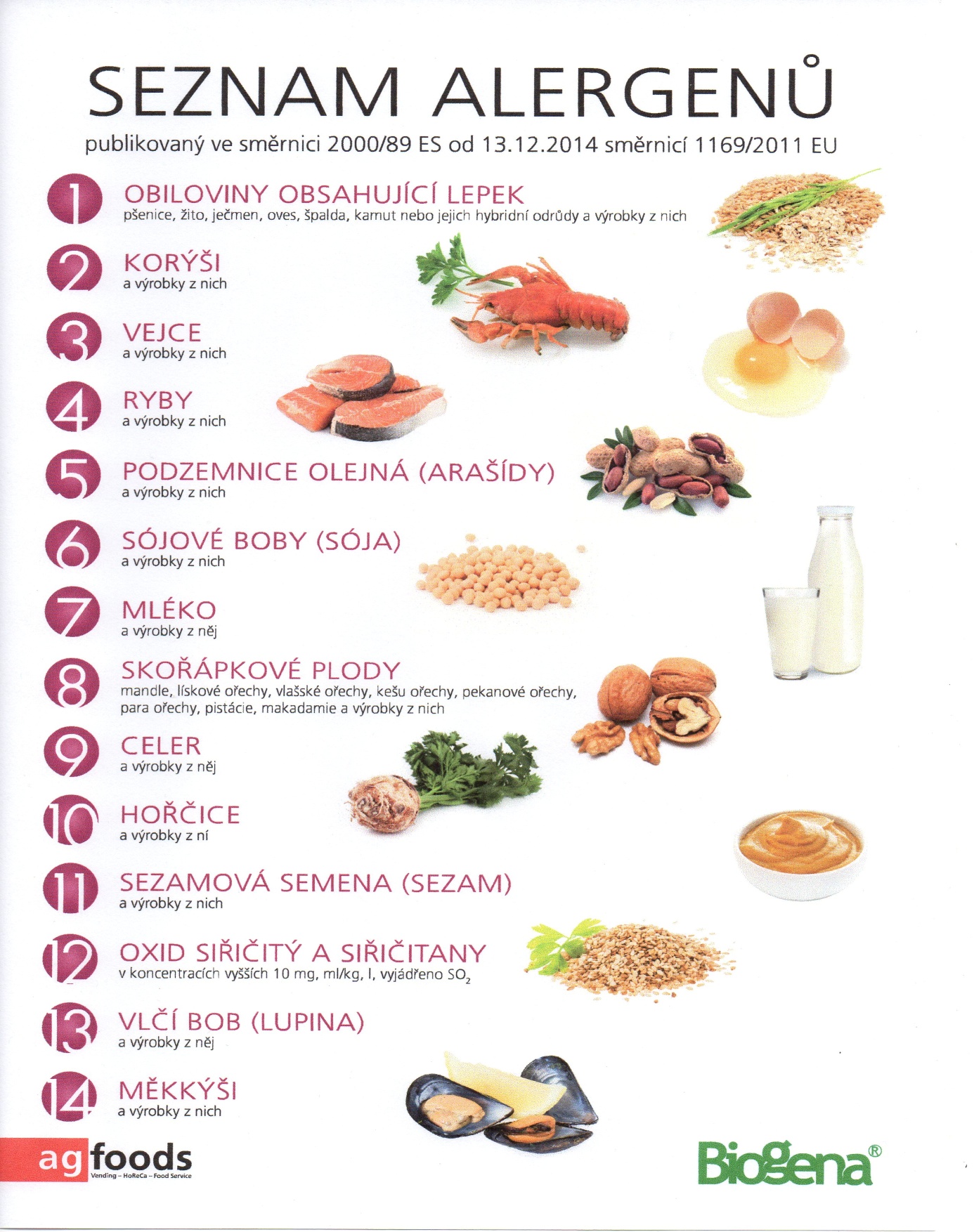 OBILOVINY  OBSAHUJÍCÍ  LEPEK:          1	a)     pšenice					b)     žito					c)     oves					d)     špalda  					e)     kamut Pondělí1a,3,7Přesnídávkapuding, piškoty, ovoce, šťáva1a,3,9Polévkavývar s těstovinou1a,3,7Obědzapečené těstoviny se zeleninou, okurek, šťáva1ab,7Svačinakmínový chléb se špenátovou pomazánkou, šťávaÚterý1b,6,7,10,11,12,131b,6,7,10,11,12,13PřesnídávkaPřesnídávkacelozrnný chléb se šunkovou pomazánkou, ovoce, ochucené mlékocelozrnný chléb se šunkovou pomazánkou, ovoce, ochucené mléko1e,91e,9PolévkaPolévkacelerovácelerová44ObědObědlosos na másle, vařené brambory, šťávalosos na másle, vařené brambory, šťáva1ab,71ab,7SvačinaSvačinažitnopšen.chléb s luštěninovou pomazánkou, zelenina, šťávažitnopšen.chléb s luštěninovou pomazánkou, zelenina, šťávaStředa1ab,2,7Přesnídávkakmínový chléb s krabí pomazánkou, zelenina, šťáva1e,9Polévkaluštěninová1a,7Obědkrupice, šťáva1ac,7,11Svačinasezamová bulka se žervé, ovoce, mlékoČtvrtek1ac,6,7,81ac,6,7,8PřesnídávkaPřesnídávkarohlík s nutellou, ovoce, mlékorohlík s nutellou, ovoce, mléko1a,91a,9PolévkaPolévkašpenátová s bulguremšpenátová s bulgurem77ObědObědrizoto sypané tvrdým sýrem, šťávarizoto sypané tvrdým sýrem, šťáva1ab,71ab,7PřesnídávkaPřesnídávkažitnopšen.chléb s brokolicovou pomazánkou, šťávažitnopšen.chléb s brokolicovou pomazánkou, šťávaPátek1a,3,71a,3,7PřesnídávkaPřesnídávkaloupáček, ovoce, bílá kávaloupáček, ovoce, bílá káva1a,3,91a,3,9PolévkaPolévkakrupicová s vejcemkrupicová s vejcem77ObědObědpečené kuřecí stehno, bramborová kaše, vodapečené kuřecí stehno, bramborová kaše, voda1ab,71ab,7SvačinaSvačinažitnopšen.chléb s budapešťskou pomazánkou, zelenina, šťávažitnopšen.chléb s budapešťskou pomazánkou, zelenina, šťáva